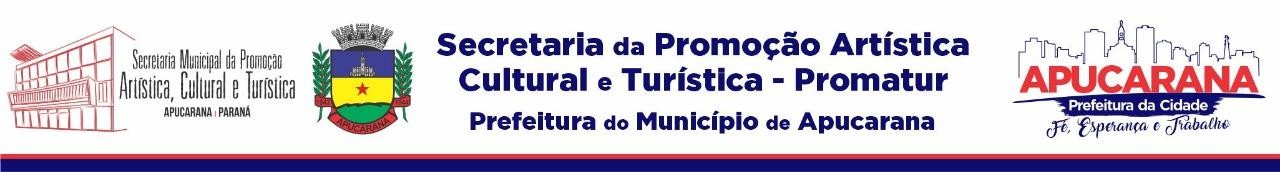 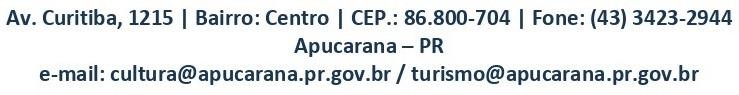 FORMULÁRIO DE INSCRIÇÃO - ANEXO IEDITAL DE CHAMAMENTO PÚBLICO Nº 004/2022NOME COMPLETO / RAZÃO SOCIAL DO PROPONENTE:NOME ARTÍSTICO DA APRENSENTAÇÃO / DUPLA OU BANDA:RG:CPF:CNPJ: (CASO A INSCRIÇÃO SEJA NA PESSOA JURÍDICA)ENDEREÇO:BAIRRO:	CIDADE:	PR:CEP:TELEFONE:   (	)	(	)E-MAIL:DADOS BANCÁRIOS ( DADOS DEVERÃO ESTAR NO NOME DO PROPONENTE )BANCO:AGÊNCIA:CONTA CORRENTE / CONTA POUPANÇA: